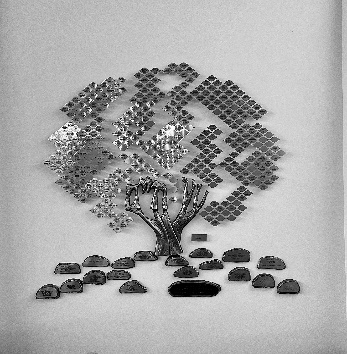 Congregation Bnai Zion750 United Street   Key West   Florida  33040   305-294-3437TREE OF LIFE ORDER FORMI wish to inscribe _____________  Leaf /Leaves for $180.00 each  and/or  _______________  Stone / Stones for $1500.00 EachPlease Print Clearly.. the words to be inscribed on the Leaf/Leaves or Stone/Stones_________________________________________________________________________________________________________________________________________________________________________________________________________________________________________________________________________________________________________________________________________________________________________________________________If more room is needed… use the back side of this form or staple attachment to form.Please send your check and completed form to the Synagogue “Attn: Treasurer”Your Name: ____________________________________________________________Address: ________________________________________________________________City / State / Zip: ________________________________________________________Telephone: ______________________________________________________________Email: __________________________________________________________________Today’s Date: ____________________________________________________________